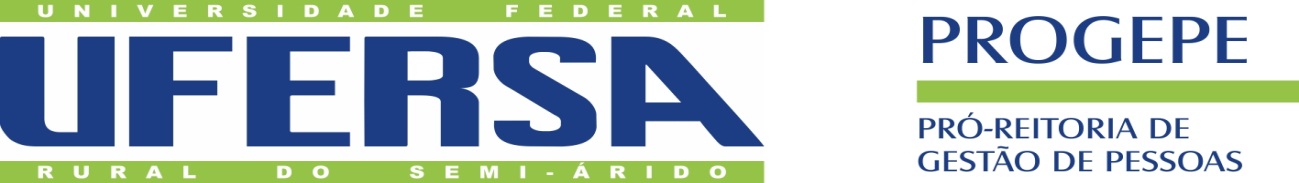 ANEXO IIITERMO DE COMPROMISSOPelo presente termo, eu ___________________________________________, Matrícula _______________, ocupante do cargo de _____________________________, Lotado/a no/a ___________________________, tendo solicitado voluntariamente a inscrição na Seleção Interna de Candidatos às vagas nas Pós-Graduações da UFRN distribuídas para UFERSA (Edital Nº 005/2016), para cursar o Mestrado em __________________________________________________ no período de _____/______/______ a _____/______/______, comprometo-me a:1. Permanecer no quadro ativo da UFERSA por tempo igual ou superior ao da realização e conclusão do Curso, a contar da data desta última;2. Ressarcir ao erário a totalidade dos valores referentes à sua qualificação gastos pela UFERSA, nos casos de:a)	Abandono ou desistência do curso (evasão);b)	Exoneração (a pedido ou compulsória);c)	Vacância;d)	Demissão;e)	Aposentadoria;f)	Reprovação que implique na descontinuidade do curso.____________ , ___ de ________ de  _____.(local e data)   __________________________Assinatura do servidor